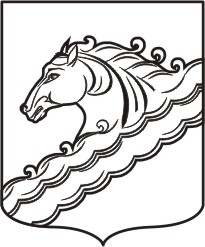 АДМИНИСТРАЦИЯ  РЯЗАНСКОГО  СЕЛЬСКОГО  ПОСЕЛЕНИЯ  БЕЛОРЕЧЕНСКОГО  РАЙОНА  Р А С П О Р Я Ж Е Н И Еот  30.11.2018                                                                                                                       № 103-рстаница  РязанскаяОб установлении объема сведений об объектах учета реестра муниципального имущества Рязанского сельского поселения Белореченского района, подлежащих размещению на сайте в сети «Интернет»Во исполнение  подпункта «г» пункта 2 Перечня поручений Президента Российской Федерации № Пр-817ГС от 15 мая 2018 года по итогам заседания Государственного Совета по вопросу развития конкуренции, состоявшегося 5 апреля 2018 года, пункта 2.12.2. Протокола заседания Совета по содействию развития малого и среднего предпринимательства при полномочном представителе  Президента Российской Федерации в Южном федеральном округе от 1 июня 2018 года, руководствуясь статьей 32 Устава Рязанского сельского поселения Белореченского района:1. Установить объем сведений об объектах учета реестра муниципального имущества Рязанского сельского поселения Белореченского района, подлежащих размещению на сайте в сети «Интернет» согласно Приложению к настоящему распоряжению.2. Общему отделу (Мосякина) размещать сведения об объектах учета реестра муниципального имущества Рязанского сельского поселения Белореченского района на официальном сайте Рязанского сельского поселения Белореченского района  htt:moryazanskoesp.ru не реже одного раза в полугодие.3. Контроль за выполнением настоящего распоряжения возложить на заместителя главы администрации Рязанского сельского поселения Белореченского района (Бригидин). 4.  Распоряжение вступает в силу со дня его подписания.Глава Рязанского сельского поселения Белореченского района                                                                      Н.В.ЧерновПРИЛОЖЕНИЕк распоряжению администрации Рязанского сельского поселения Белореченского районаот 30.11.2018  № 103-р ОБЪЕМсведений об объектах учета реестра муниципального имущества Рязанского сельского поселения Белореченского района, подлежащих размещению на сайте в сети «Интернет»	I. Земельный участок:	1. Реестровый номер, 	2. Разрешенное использование,	3. Адрес (место нахождения),	4. Ограничения  их использования и обременения правами третьих лиц,	5. Сведения о правообладателе,	6. Кадастровая стоимость.	II. Объекты недвижимости (здания, помещения, сооружения, объекты незавершенного строительства и т.д.): 	1. Реестровый номер, 	2. Наименование объекта, целевое назначение,	3. Адрес (место нахождения),	4. Ограничения  их использования и обременения правами третьих лиц,	5. Начальная балансовая стоимость, 	6. Характеристики объекта: площадь, протяженность и т.п.	7. Сведения о правообладателе.III. Движимое имущество, первоначальная стоимость которого равна или превышает 40 тыс. рублей, особо ценное движимое имущество, первоначальная стоимость которого равна или превышает 40 тыс. рублей, либо иное имущество, в том числе акции, доли (вклады) в уставном (складочном) капитале хозяйственных обществ или товарищества:	1. Реестровый номер, 	2. Наименование объекта, целевое назначение,	3. Адрес (место нахождения),	4. Ограничения  их использования и обременения правами третьих лиц,	5. Начальная балансовая стоимость, 	6. Характеристики объекта (модель, марка и т.п.),	7. Сведения о правообладателе.Глава Рязанского сельского поселения    Белореченского района                                                                            Н.В.Чернов